Department:Comm Health ImprovementSchedule:Part-timeJob Details:Seeking a qualified individual to lead in the management and operations of two markets in Chelsea MI:  Chelsea Farmers Market and Bushel Basket Market.  The successful candidate will be a professional and effective organizer with initiative, creativity and an understanding of local food systems; a motivator with strong outreach, marketing, communication and project management skills; passionate about farmers markets; a people person that will enjoy helping to make Chelsea a healthier place to live. Responsibilities include:         Manage the operations of the Markets on site Saturdays & Wednesdays, May through October         Recruit and supervise volunteers and support staff         Recruit and certify local growers as vendors, focused on creating a balance mix of quality food         Recruit and certify other vendors, to add balance and vibrancy         Create and execute a marketing plan, to sustain and grow customer traffic         Schedule events to educate the public about food, support the community and encourage attendance         Administer and promote the availability of food assistance programs         Coordinate community relations with governmental and community organizations         Conduct surveys and maintain statistics on Markets to monitor success of programs and plans         Provide regular reports to Farmers Market Committee         Investigate grant opportunities and administer awards         Facilitate anticipated move to a permanent facility         Provide guidance on Market management to surrounding communities upon requestThis is a part time, year-round contract position.  The May - October market season requires a commitment of approximately 15-20 hours/week.  Hours are fewer and more flexible during the off season.  The pay rate is commensurate with experience.  A start date during 2012 market season is expected.  Performance expectations are typical of a paid, contract position.  This position is funded by a grant. Minimum hiring requirements:  Experience in some or all of the following:  market management, food production, grant writing and community affairs, or a similar combination of education and experience.  Capable of maintaining a work schedule that includes weekend and evening hours. APPLY ONLINE AThttp://www.stjoeshealth.org/job-openings-at-chelsea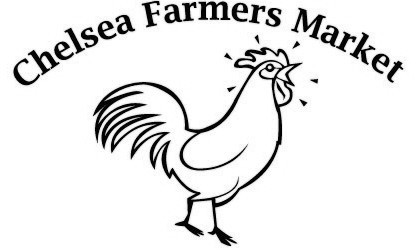 